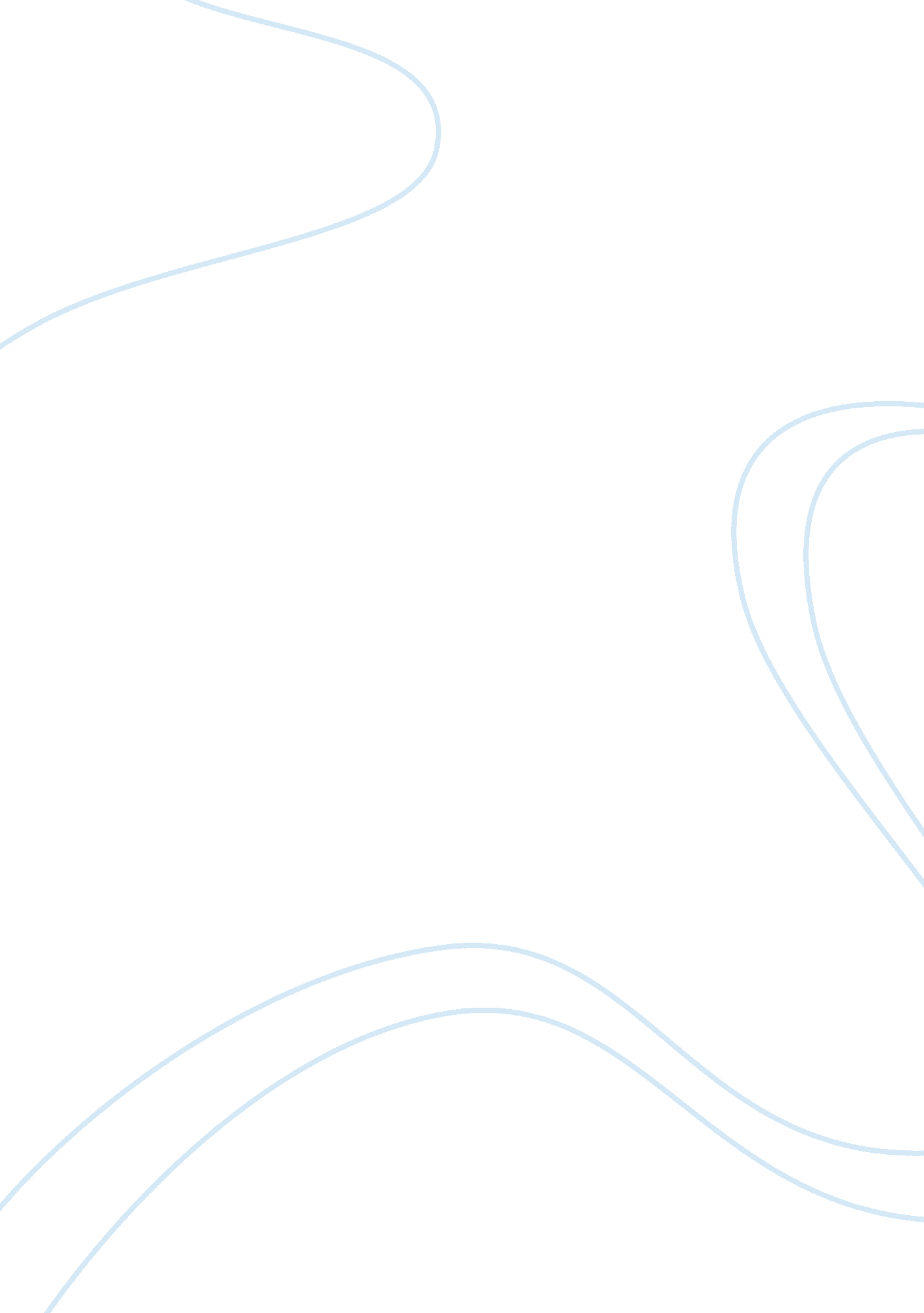 The way we live and work because of aiTechnology, Innovation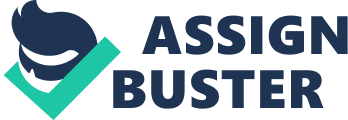 Progress has achieved a noteworthy affectation point, with the advancement of man-made consciousness innovation setting off a huge increasing speed in the pace of human development. Without precedent for history, the development condition is going to change, for it is not any more exclusively reliant on human cerebral limit and populace development. I initially demonstrated as much during a keynote presentation at AI World this past December. AI will hyper-quicken the rate of advancement as its algorithmic abilities and PC preparing power outpace its organic proportionate. The portrayal of the historical backdrop of humankind has reliably taken after an “ advancement bend,” which began with man picking up control over flame around 1 million years prior and after that proceeded with the development of the wheel, Gutenberg’s printing press, the light and no less than 10, 000 other key advancements. The bend took a sharp curve upward in the 20th century, developing at an exponential rate in light of the quick advancements in PC innovation driven by Moore’s Law. This implies the human advancement bend is going to significantly change without precedent for history. That is on account of development is never again exclusively the area of man. Inventions prodded by computerized reasoning are as of now broad. For instance, in 2006, 80 individual computers worked together to design tiny space radio wires for a NASA space mission. The reception apparatuses, each about the span of a quarter, weren’t invented by a human however rather formulated totally by fake intelligence. Additionally, Microsoft AI is helping software engineers by writing its claim one of a kind code, and AI-driven logo configuration administrations are giving a creative establishment to realistic designers. (Full disclosure: Microsoft and Google are two of numerous AI motors accessible on the Veritone stage.) While illuminating presences like Elon Musk and Stephen Hawking have issued dire warnings about the potential risk that man-made brainpower speaks to for mankind, I tend to take a more hopeful view. I anticipate man-made consciousness’ effect on the advancement bend won’t just be gainful to society yet basic to its improvement. The eventual fate of human development will rely upon man-made brainpower, not die from it. The answers for tumor, security and wellbeing all exist in this mind boggling space of innovation. My emotions were echoed by Google CEO Sundar Pichai, who anticipated fake general insight’s impact will be keeping pace with probably the most major advancements and disclosures in mankind’s history – including the control of flame. “ AI is a standout amongst the most critical things humankind is chipping away at,” said Pichai in a meeting with MSNBC and Recode in January. “ It’s more significant than, I don’t have the foggiest idea, power or fire.” Curiously, Pichai noticed that much like these prior points of reference, counterfeit general knowledge will have both positive and negative ramifications for society. Pichai included that it’s officeholder upon individuals to guarantee the innovation is utilized for good. “ My point is AI is extremely imperative, however we must be worried about it,” Pichai said. “ It’s reasonable for be stressed over it – I wouldn’t say we’re simply being hopeful in regards to it – we need to be keen about it. AI holds the potential for a portion of the greatest advances we will see. At whatever point I see the news of a youngster biting the dust of growth, you understand AI will assume a part in settling that later on. So I think we owe it to gain ground as well.” Pichai’s announcements balance strongly with celebrated commentators who have cautioned in the starkest of terms that man-made brainpower could dislodge people as the overwhelming species on planet earth. For instance, Musk didn’t mince words when he talked at the National Governors Association summer meeting a year ago: “ I continue sounding the alert, yet until the point that individuals see robots going down the road executing individuals, they don’t know how to respond, in light of the fact that it appears to be so ethereal.” However, he recently parted ways with OpenAI, the AI security bunch he helped to establish in 2015, “ as Tesla keeps on winding up more centered around AI.” Despite his charged feelings of trepidation, one can just envision that Musk, as well, has seen the potential for AI to drive advancement. While nobody can anticipate the future, as a whole development, we are stepping toward a key move by they way we live and work because of AI. Understanding the difficulties and dangers is imperative, yet together, we have a mind boggling chance to change everything. 